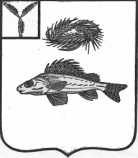 АДМИНИСТРАЦИЯМИУССКОГО МУНИЦИПАЛЬНОГО ОБРАЗОВАНИЯЕРШОВСКОГО МУНИЦИПАЛЬНОГО РАЙОНАСАРАТОВСКОЙ ОБЛАСТИПОСТАНОВЛЕНИЕот 23.07.2021 года			№ 32Рассмотрев протест прокуратуры Ершовского района Саратовской области на постановление администрации Миусского муниципального образования от 02.12.2015 № 59, в соответствии с Федеральным законом от 27.07.2010 №210-ФЗ «Об организации предоставления государственных и муниципальных услуг», руководствуясь Уставом Миусского муниципального образования Ершовского муниципального района, администрация Миусского муниципального образования Ершовского муниципального района ПОСТАНОВЛЯЕТ:Внести в Административный регламент «Предоставление земельных участков, находящихся в муниципальной собственности, на торгах», утвержденного постановлением администрации Миусского муниципального образования от 02.12.2015 года № 59 следующие изменения:Пункт 2.6.2 изложить в новой редакции:«2.6.2. Для участия в аукционе заявители представляют в установленный в извещении о проведении аукциона срок следующие документы:1) заявка на участие в аукционе по установленной в извещении о проведении аукциона форме с указанием банковских реквизитов счета для возврата задатка;2) копии документов, удостоверяющих личность заявителя (для граждан);3) надлежащим образом заверенный перевод на русский язык документов о государственной регистрации юридического лица в соответствии с законодательством иностранного государства в случае, если заявителем является иностранное юридическое лицо;4) документы, подтверждающие внесение задатка.Для участия в аукционе на право заключения договора аренды земельного участка, включенного в перечень государственного имущества или перечень муниципального имущества, предусмотренные частью 4 статьи 18 Федерального закона от 24 июля 2007 года N 209-ФЗ "О развитии малого и среднего предпринимательства в Российской Федерации", заявители декларируют свою принадлежность к субъектам малого и среднего предпринимательства путем представления в форме документа на бумажномносителе или в форме электронного документа сведений из единого реестра субъектов малого и среднего предпринимательства, ведение которого осуществляется в соответствии с указанным Федеральным законом, либо заявляют о своем соответствии условиям отнесения к субъектам малого и среднего предпринимательства в соответствии с частью 5 статьи 4 указанного Федерального закона.Представление документов, подтверждающих внесение задатка, признается заключением соглашения о задатке.Организатор аукциона не вправе требовать представление иных документов, за исключением документов, указанных в пунктах 1 и 1.1  статьи 39.12. Организатор аукциона в отношении заявителей - юридических лиц и индивидуальных предпринимателей запрашивает сведения о заявителе, содержащиеся соответственно в едином государственном реестре юридических лиц и едином государственном реестре индивидуальных предпринимателей, с использованием единой системы межведомственного электронного взаимодействия в федеральном органе исполнительной власти, осуществляющем государственную регистрацию юридических лиц, физических лиц в качестве индивидуальных предпринимателей».Контроль за настоящим постановлением оставляю за собой.Глава Миусскогомуниципального образования                                                А.А. КузьминовО внесении изменений в постановление администрации Миусского муниципального образования от 02.12.2015 № 59